         11.11.2021                                                                                                                          № 1637 пс. ГрачевкаОб утверждении плана мероприятий («дорожная карта») на 2022 - 2023 годы по проведению комплексных кадастровых работ на территории муниципального образования Грачевский районВ соответствии с Федеральным законом от 24.07.2007 № 221-ФЗ «О кадастровой деятельности» п о с т а н о в л я ю:1. Утвердить план мероприятий («дорожную карту») на 2022-2023 годы по проведению комплексных кадастровых работ на территории муниципального образования Грачевский район согласно приложению.2. Контроль за исполнением настоящего постановления возложить на заместителя главы администрации по оперативным вопросам М.Н.Джалиева.      3.  Постановление вступает в силу со дня его подписания и подлежит размещению на официальном информационном сайте администрации муниципального образования Грачевский район www.грачевский-район.рф  и на сайте www.право-грачевка.рф. Глава района                                                                                      О.М.СвиридовРазослано: М.Н.Джалиеву, Ю.П.Сигидаеву, отделу по управлению муниципальным имуществом, организационно-правовому отделу, финансовому отделу, главам сельских советов - 12                                                                                                                                                                                              Приложение  к	                                                                                                                                                                                              постановлению                                                                                                                                                            администрации района                                                                                                                                         от 11.11.2021  №1637 пПлан мероприятий («дорожная карта») на 2022 - 2023 годы по проведению комплексных  кадастровых работ на территории Грачевского района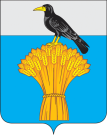  АДМИНИСТРАЦИЯ МУНИЦИПАЛЬНОГО ОБРАЗОВАНИЯ ГРАЧЕВСКИЙ РАЙОН ОРЕНБУРГСКОЙ ОБЛАСТИП О С Т А Н О В Л Е Н И Е№ п/пНаименование мероприятияСрок реализацииЭтапы работ (наименование предмета муниципального контракта, кадастровые кварталы и краткое описание работ)Ответственные исполнители Источники финансирования1 Комплексные кадастровые работы  2022-2023 годыПроведение комплексных кадастровых работ в кадастровых кварталах 56:10:0301013, 56:10:0301012 (далее – Перечень кварталов)Заместитель главы администрации по оперативным вопросам Джалиев Максим Нормуканович  8(35344)2-29-64, в его отсутствие:Начальник отдела архитектуры и капитального строительства Михайловских Олег Викторович 8(35344)2-14-78- Начальник отдела по управлению муниципальным имуществом  Бедникова Римма Ильфатовна 8(35344)2-11-80, в ее отсутствие:- ведущий специалист отдела  по управлению муниципальным имуществом Давыдова Елена Валериевна8(35344)2-11-80Местный бюджет с учетом субсидии из федерального бюджета, в случае ее полученияв том числе: 1.1 подготовительные работы 2 квартал 2022 годаАнализ требований к документам, установленных частью 3 статьи 42.6 Федерального закона от 24.07.2007 № 221-ФЗ «О кадастровой деятельности» (далее - Закон о кадастровой деятельности) и необходимых для проведения комплексных кадастровых работ (далее - Материалы); соотнесение различных типов Материалов относительно друг друга и относительно сведений, внесенных в государственный кадастр недвижимости; анализ соответствующего картографического материала, необходимого для формирования карты-плана территории в соответствии с требованиями статьи 42.4 Закона о кадастровой деятельности и соотнесения данного картографического материала с Материалами (100%) Заместитель главы администрации по оперативным вопросам Джалиев Максим Нормуканович  8(35344)2-29-64, в его отсутствие:Начальник отдела архитектуры и капитального строительства Михайловских Олег Викторович 8(35344)2-14-78- Начальник отдела по управлению муниципальным имуществом  Бедникова Римма Ильфатовна 8(35344)2-11-80, в ее отсутствие:- ведущий специалист отдела  по управлению муниципальным имуществом Давыдова Елена Валериевна8(35344)2-11-801.2Организация и проведение торгов по оказанию услуг по выполнению комплексных кадастровых работ в порядке, установленном Федеральным законом от 5 апреля 2013 года N 44-ФЗ "О контрактной системе в сфере закупок товаров, работ, услуг для обеспечения государственных и муниципальных нужд"3 квартал 2022 годаОрганизация и проведение торгов по оказанию услуг по выполнению комплексных кадастровых работ в порядке, установленном Федеральным законом от 5 апреля 2013 года N 44-ФЗ "О контрактной системе в сфере закупок товаров, работ, услуг для обеспечения государственных и муниципальных нужд"- Заместитель главы администрации по экономическому развитию Сигидаев Юрий Петрович 8(35344)2-16-301.3извещение о начале проведения комплексных кадастровых работ 3 квартал 2022 годаИзвещение исполнителем комплексных кадастровых работ по контракту (далее - Исполнитель) о начале проведения проведении комплексных кадастровых работ в соответствии с требованиями статьи 42.7 Закона о кадастровой деятельности Исполнитель1.4проведение комплексных кадастровых работ, формирование карт-планов территории 3 квартал 2022 годаГеодезическое обследование в отношении объектов недвижимости, которые включены в Перечень кварталов и в отношении которых проводятся комплексные кадастровые работы; согласование местоположения границ объектов недвижимости в соответствии с требованиями статьи 42.10 Закона о кадастровой деятельности, в отношении которых в ходе комплексных кадастровых работ определено местоположение границ: формирование карт-планов территорий (50%) Исполнительпроведение комплексных кадастровых работ, формирование карт-планов территории 3 квартал 2022 годаГеодезическое обследование в отношении объектов недвижимости, которые включены в Перечень кварталов и в отношении которых проводятся комплексные кадастровые работы; согласование местоположение границ объектов недвижимости в соответствии с требованиями статьи 42.10 Закона о кадастровой деятельности, в отношении которых в ходе комплексных кадастровых работ определено местоположение границ: формирование карт-планов территорий (100%) Исполнитель1.5составление отчета о выполненных комплексных кадастровых работах Оформление отчетов о выполненных комплексных кадастровых работах, заверение их подписью и печатью Исполнителя Исполнитель1.6проведение экспертизы результатов комплексных кадастровых работ 4 квартал 2022 годаПроведение в соответствии с законодательством Российской Федерации о контрактной системе в сфере закупок товаров, работ, услуг для обеспечения государственных и муниципальных нужд экспертизы предусмотренных контрактом результатов по завершенным видам работ, указанным в календарном плане. Подготовка заключения по итогам проведения экспертизы результатов, предусмотренных контрактом Заместитель главы администрации по оперативным вопросам Джалиев Максим Нормуканович  8(35344)2-29-64, в его отсутствие:Начальник отдела архитектуры и капитального строительства Михайловских Олег Викторович 8(35344)2-14-78- Начальник отдела по управлению муниципальным имуществом  Бедникова Римма Ильфатовна 8(35344)2-11-80, в ее отсутствие:- ведущий специалист отдела  по управлению муниципальным имуществом Давыдова Елена Валериевна8(35344)2-11-801.7 приемка (утверждение) итогов комплексных кадастровых работ 1 квартал 2023 годаПриемка (утверждение) карт-планов территории Заместитель главы администрации по оперативным вопросам Джалиев Максим Нормуканович  8(35344)2-29-64, в его отсутствие:Начальник отдела архитектуры и капитального строительства Михайловских Олег Викторович 8(35344)2-14-78- Начальник отдела по управлению муниципальным имуществом  Бедникова Римма Ильфатовна 8(35344)2-11-80, в ее отсутствие:- ведущий специалист отдела  по управлению муниципальным имуществом Давыдова Елена Валериевна8(35344)2-11-801.8представление карт-планов территории в орган кадастрового учета и внесение сведений об объектах недвижимости в государственный кадастр недвижимости 1 квартал 2023 годаВнесение в ЕГРН информации об объектах недвижимости, в отношении которых проведены комплексные кадастровые работы, на основании карт-планов территории (100%) Исполнитель1.9Организация освещения в средствах массовой информации мероприятий по проведению комплексных кадастровых работ с целью информирования населения2 квартал 2023 годаОрганизация освещения в средствах массовой информации мероприятий по проведению комплексных кадастровых работ с целью информирования населенияЗаместитель главы администрации по оперативным вопросам Джалиев Максим Нормуканович  8(35344)2-29-64, в его отсутствие:Начальник отдела архитектуры и капитального строительства Михайловских Олег Викторович 8(35344)2-14-78- Начальник отдела по управлению муниципальным имуществом  Бедникова Римма Ильфатовна 8(35344)2-11-80, в ее отсутствие:- ведущий специалист отдела  по управлению муниципальным имуществом Давыдова Елена Валериевна8(35344)2-11-80